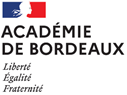 □ J’ai été habilité(e) par la commission de l’académie de Bordeaux en 2021 pour la période 2021-2022-2023 (seule la confirmation de mutation et la présente annexe sont exigées)□J’ai été habilité(e) par la commission de l’académie de Bordeaux en 2022 pour la période 2022-2023-2024 (seule la confirmation de mutation et la présente annexe sont exigées)□Je ne suis pas habilité(e) et je complète obligatoirement mon dossier de candidature par un CV, une lettre de motivation et mon dernier rapport d’inspection ou mon dernier compte rendu de rendez-vous de carrièrePièces jointes : □ CV	□ Lettre de motivation	□ Rapport d’inspection ou compte rendu de rendez-vous de carrièreJe suis informé(e) que tout dossier incomplet et/ou non transmis dans les délais impartis ne sera pas étudié.Je suis informé(e) que l’envoi du dossier de candidature doit être effectué en parallèle de la saisie des vœux sur SIAM et que les vœux REP+ doivent figurer dans les premiers rangs.Fait à………………………………, le ………../………/ 2023Signature de l’intéressé(e) Nom: Nom: Corps :Prénom :Prénom :Grade :Né(e) le :Né(e) le :Discipline :Affectation au 01/09/2022 :Affectation au 01/09/2022 :Affectation au 01/09/2022 :Vœux formulés (à l’identique de la saisie sur SIAM)Vœux formulés (à l’identique de la saisie sur SIAM)Vœux formulés (à l’identique de la saisie sur SIAM)Type de vœu (COM-ETB)Commune - EtablissementCommune - EtablissementAvis du chef d’établissement actuelFait à                                   leSignatureAvis de la commission académique d’habilitation□ Avis favorable□ Avis défavorable